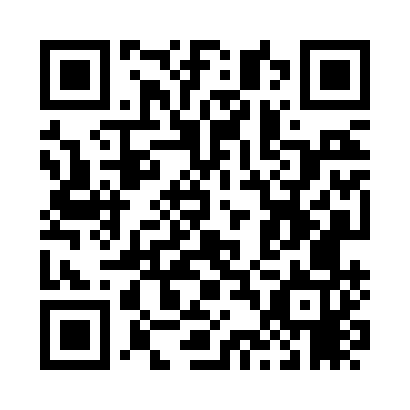 Prayer times for Longchene, FranceWed 1 May 2024 - Fri 31 May 2024High Latitude Method: Angle Based RulePrayer Calculation Method: Islamic Organisations Union of FranceAsar Calculation Method: ShafiPrayer times provided by https://www.salahtimes.comDateDayFajrSunriseDhuhrAsrMaghribIsha1Wed5:116:311:495:499:0710:282Thu5:096:301:495:509:0910:303Fri5:076:281:495:509:1010:324Sat5:056:271:495:519:1210:345Sun5:036:251:495:519:1310:366Mon5:016:231:495:529:1510:377Tue4:596:221:495:529:1610:398Wed4:576:201:485:539:1710:419Thu4:556:191:485:549:1910:4310Fri4:536:171:485:549:2010:4511Sat4:516:161:485:559:2210:4712Sun4:496:151:485:559:2310:4913Mon4:476:131:485:569:2410:5114Tue4:456:121:485:569:2610:5315Wed4:436:111:485:579:2710:5516Thu4:416:091:485:579:2810:5717Fri4:396:081:485:589:2910:5818Sat4:386:071:485:589:3111:0019Sun4:366:061:495:599:3211:0220Mon4:346:041:495:599:3311:0421Tue4:326:031:495:599:3511:0622Wed4:316:021:496:009:3611:0823Thu4:296:011:496:009:3711:0924Fri4:286:001:496:019:3811:1125Sat4:265:591:496:019:3911:1326Sun4:255:581:496:029:4011:1427Mon4:235:571:496:029:4111:1628Tue4:225:571:496:039:4311:1829Wed4:215:561:496:039:4411:1930Thu4:195:551:506:049:4511:2131Fri4:185:541:506:049:4611:22